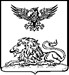 РОВЕНЬСКАЯ   ТЕРРИТОРИАЛЬНАЯ                        ИЗБИРАТЕЛЬНАЯ   КОМИССИЯПОСТАНОВЛЕНИЕ05 июля 2023 года	№ 20/103-1О формах списков избирателей для проведения голосования на выборах депутатов представительных органов муниципальных образований Ровеньского района пятого созываНа основании пунктов 7, 11-13 статьи 17 Федерального закона от 12.06.2002 года № 67-ФЗ «Об основных гарантиях избирательных прав и права на участие в референдуме граждан Российской Федерации», частей 7, 9- 11 статьи 22 Избирательного кодекса Белгородской области от 07.05.2007 года№ 108 (с последующими изменениями), Ровеньская территориальная избирательная комиссия постановляет:Установить форму списка избирателей для проведения голосования на выборах депутатов представительных органов муниципальных образований Ровеньского района пятого созыва (Приложение №1).Председателю Ровеньской территориальной избирательной комиссии Макаровой Е.В. обеспечить изготовление бланков титульных и вкладных листов списка избирателей в соответствии с утвержденной формой.Ровеньской территориальной избирательной комиссии обеспечить своевременное составление, изготовление и передачу списков избирателей на бумажном носителе в одном экземпляре для каждой участковой комиссии. Обеспечить хранение второго экземпляра списка избирателей в машиночитаемом виде в территориальной избирательной комиссии.Учитывая сложность работы со списками избирателей в день голосования, организовать тщательный инструктаж всех членов участковых избирательных комиссий, провести практические тренировки по работе с этими документами.Разместить данное постановление на странице территориальной избирательной комиссии на официальном сайте Избирательной комиссии Белгородской области в информационно-телекоммуникационной сети  «Интернет». Контроль за выполнением настоящего постановления возложить на председателя Ровеньской территориальной избирательной комиссии Е.В.Макарову.Приложение №1 к постановлениюРовеньской территориальной избирательной комиссииот 05 июля 2023 года № 20/103-1Экземпляр №  	ВЫБОРЫ ДЕПУТАТОВ ЗЕМСКОГО СОБРАНИЯ _______________ СЕЛЬСКОГО ПО СЕЛЕНИЯ ПЯТОГО СОЗЫВА10	С Е Н Т Я Б Р Я	2023	Г О Д АСПИСОК ИЗБИРАТЕЛЕЙпо избирательному участку №  	Белгородская область, Ровеньский район(адрес помещения для голосования избирательного участка: район, город, микрорайон в городе, поселок, село, улица, дом) 	десятимандатный избирательный округ на выборах депутатов земского собрания	сельского поселенияЭкземпляр №  	ВЫБОРЫ ДЕПУТАТОВ ПО СЕЛКОВОГО СОБРАНИЯ ГОРОДСКОГО ПО СЕЛЕНИЯ« ПО СЕЛОК РОВЕНЬКИ» ПЯТОГО СОЗЫВА10	С Е Н Т Я Б Р Я	2023	Г О Д АСПИСОК ИЗБИРАТЕЛЕЙпо избирательному участку №  	Белгородская область, Ровеньский район(адрес помещения для голосования избирательного участка: район, город, микрорайон в городе, поселок, село, улица, дом) 	пятимандатный избирательный округ №	на выборах депутатов поселкового собрания городского поселения «Поселок Ровеньки»1 Для вынужденных переселенцев – место пребывания.ИТОГО ПО КНИГЕ №	СПИСКА ИЗБИРАТЕЛЕЙВ настоящей книге списка избирателей сброшюровано	_ листов.ПРЕДСЕДАТЕЛЬ УЧАСТКОВОЙ ИЗБИРАТЕЛЬНОЙ КОМИССИИСЕКРЕТАРЬ УЧАСТКОВОЙ ИЗБИРАТЕЛЬНОЙ КОМИССИИМП2(подпись)	(фамилия, инициалы)(подпись)	(фамилия, инициалы)ПредседательРовеньской территориальной избирательной комиссииЕ.В. Макарова СекретарьРовеньской территориальной избирательной комиссииА.В. ЕвтуховаИЗБИРАТЕЛЬНЫЙ УЧАСТОК №  	СТРАНИЦА № 	БЕЛГОРОДСКАЯ ОБЛАСТЬ,  	(ОБЩАЯ ЧАСТЬ АДРЕСА МЕСТА ЖИТЕЛЬСТВА)КНИГА №  	№ п/пФАМИЛИЯ, ИМЯ, ОТЧЕСТВОГОД РОЖДЕНИЯ (В ВОЗРАСТЕ 18 ЛЕТ – ДОПОЛНИТЕЛЬН ОДЕНЬ И МЕСЯЦ РОЖДЕНИЯ)АДРЕС МЕСТА ЖИТЕЛЬСТВА11СЕРИЯ И НОМЕР (НОМЕР) ПАСПОРТА ИЛИДОКУМЕНТА, ЗАМЕНЯЮЩЕГОПАСПОРТ ГРАЖДАНИНАПОДПИСЬ ИЗБИРАТЕЛЯ ЗА ПОЛУЧЕННЫЙИЗБИРАТЕЛЬНЫЙ БЮЛЛЕТЕНЬПОДПИСЬ ЧЛЕНА ИЗБИРАТЕЛЬНОЙ КОМИССИИ, ВЫДАВШЕГО ИЗБИРАТЕЛЬНЫЙ БЮЛЛЕТЕНЬОСОБЫЕ ОТМЕТКИ12345678ЧИСЛО ИЗБИРАТЕЛЕЙ, ВКЛЮЧЕННЫХ В СПИСОК ИЗБИРАТЕЛЕЙ НА МОМЕНТ ОКОНЧАНИЯ ГОЛОСОВАНИЯЧИСЛО ИЗБИРАТЕЛЬНЫХ БЮЛЛЕТЕНЕЙ, ВЫДАННЫХ ИЗБИРАТЕЛЯМ В ПОМЕЩЕНИИ ДЛЯ ГОЛОСОВАНИЯ В ДЕНЬ ГОЛОСОВАНИЯЧИСЛО ИЗБИРАТЕЛЬНЫХ БЮЛЛЕТЕНЕЙ, ВЫДАННЫХ ИЗБИРАТЕЛЯМ, ПРОГОЛОСОВАВШИМ ВНЕ ПОМЕЩЕНИЯ ДЛЯ ГОЛОСОВАНИЯЧИСЛО ИЗБИРАТЕЛЕЙ, ПРОГОЛОСОВАВШИХ ДОСРОЧНОПОДПИСЬ, ФАМИЛИЯ И ИНИЦИАЛЫ ЧЛЕНА УЧАСТКОВОЙ ИЗБИРАТЕЛЬНОЙ КОМИССИИ, ПРОСТАВИВШЕГО СУММАРНЫЕ ДАННЫЕ НА ЭТОЙ СТРАНИЦЕИЗБИРАТЕЛЬНЫЙ УЧАСТОК №  	СТРАНИЦА №	_БЕЛГОРОДСКАЯ ОБЛАСТЬ,(ОБЩАЯ ЧАСТЬ АДРЕСА МЕСТА ЖИТЕЛЬСТВА)ЧИСЛО ИЗБИРАТЕЛЕЙ, ВКЛЮЧЕННЫХ В СПИСОК ИЗБИРАТЕЛЕЙ НА МОМЕНТ ОКОНЧАНИЯ ГОЛОСОВАНИЯЧИСЛО ИЗБИРАТЕЛЬНЫХ БЮЛЛЕТЕНЕЙ, ВЫДАННЫХ ИЗБИРАТЕЛЯМ В ПОМЕЩЕНИИ ДЛЯ ГОЛОСОВАНИЯ В ДЕНЬ ГОЛОСОВАНИЯЧИСЛО ИЗБИРАТЕЛЬНЫХ БЮЛЛЕТЕНЕЙ, ВЫДАННЫХ ИЗБИРАТЕЛЯМ, ПРОГОЛОСОВАВШИМ ВНЕ ПОМЕЩЕНИЯ ДЛЯ ГОЛОСОВАНИЯЧИСЛО ИЗБИРАТЕЛЕЙ, ПРОГОЛОСОВАВШИХ ДОСРОЧНО